О предоставлении разрешения на отклонение от предельных параметров разрешенного строительства, реконструкции объектов капитального строительства на земельном участке, расположенном по адресу: Краснодарский край, Новокубанский район,  город Новокубанск, улица Бабушкина, 5	В соответствии со статьей 40 Градостроительного кодекса Российской Федерации, Федеральным законом Российской Федерации от 6 октября                      2003 года № 131-ФЗ «Об общих принципах организации местного самоуправления в Российской Федерации», постановлением администрации Новокубанского городского поселения Новокубанского района от ХХ апреля  2022 года № ХХ «О назначении публичных слушаний по вопросам: предоставление разрешения на отклонение от предельных параметров разрешенного строительства, реконструкции объектов капитального строительства, и предоставление разрешения на условно - разрешенный вид использования земельного участка», рассмотрев заявление Никитиной Ирины Владимировны, на основании рекомендации комиссии по землепользованию и застройке Новокубанского городского поселения Новокубанского района по результатам публичных слушаний по вопросу предоставления разрешения на отклонение от предельных параметров разрешенного строительства, реконструкции объектов капитального строительства на земельном                      участке площадью 1436 квадратных метра, с кадастровым номером                       23:21:0401009:281, расположенном по адресу: Краснодарский край, Новокубанский район, город Новокубанск, улица Бабушкина, 5 (заключение комиссии от ХХ апреля 2022 года № ХХ), руководствуясь Уставом Новокубанского городского поселения Новокубанского района,                                  п  о с т а н о в л я ю:1. Предоставить Никитиной Ирине Владимировне разрешение на отклонение от предельных параметров разрешенного строительства, реконструкции объектов капитального строительства на земельном участке площадью 1436 квадратных метров, с кадастровым номером 23:21:0401009:281, расположенном по адресу: Краснодарский край, Новокубанский район,               город Новокубанск, улица Бабушкина, 5 с целью перевода здания нежилого назначения в индивидуальный жилой дом на расстоянии не менее 1,0 метра от межевой границы с соседним земельным участком по  улице Бабушкина, 7.2. Управлению имущественных и земельных отношений, архитектуры и градостроительства администрации Новокубанского городского поселения Новокубанского района (Никитенко) настоящее постановление:1) опубликовать в информационном бюллетене «Вестник Новокубанского городского поселения Новокубанского района»;2) разместить:на официальном сайте Новокубанского городского поселения Новокубанского района в информационно-телекоммуникационной сети «Интернет» (www.ngpnr.ru);в государственной информационной системе обеспечения градостроительной деятельности. 3. Контроль за исполнением настоящего постановления возложить на заместителя главы Новокубанского городского поселения Новокубанского района, начальника отдела муниципального контроля А.Е. Ворожко.4. Постановление вступает в силу со дня его подписания.Глава Новокубанского городского поселения  Новокубанского района	                                			  П.В. Манаков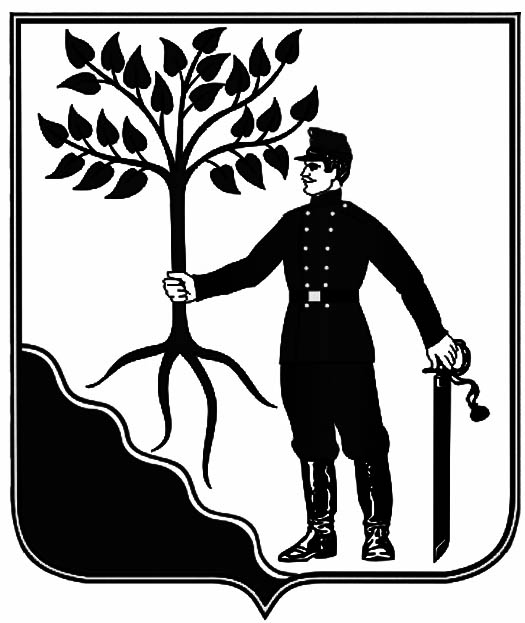 